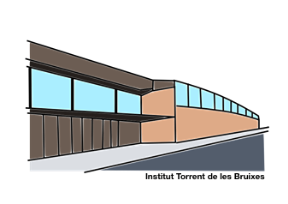 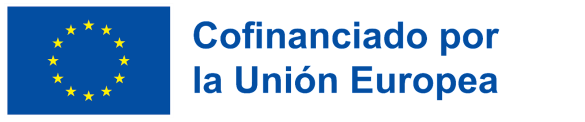  Student Exchange/ Intercambio Erasmus+	Curso 2023-2024GENERAL INFORMATION / INFORMACIÓN GENERAL ADDITIONAL INFORMATION/INFORMACIÓN ADICIONAL PARENT COMMENTS AND REQUESTS/COMENTARIO DE LOS PADRES Y SOLICITUDES:LETTER TO YOUR HOST FAMILY/CARTA A LA FAMILIAFAMILY PHOTOS/FOTOGRAFIAS         Individual      Photo/FotoFull Name/Nombre completo: Full Name/Nombre completo: Full Name/Nombre completo: Full Name/Nombre completo: Full Name/Nombre completo: Full Name/Nombre completo: Full Name/Nombre completo: Full Name/Nombre completo: Full Name/Nombre completo: Full Name/Nombre completo: Address/Dirección:Address/Dirección:Zip Code/Código Postal:Zip Code/Código Postal:Zip Code/Código Postal:Zip Code/Código Postal:Zip Code/Código Postal:Zip Code/Código Postal:Home phone/Teléfono de casa:Home phone/Teléfono de casa:City/Ciudad: City/Ciudad: State/Provincia: State/Provincia: State/Provincia: State/Provincia: State/Provincia: State/Provincia: Gender/Sexo: Gender/Sexo: Student’s email address/E-mail del estudiante:Student’s email address/E-mail del estudiante:Age/Edad:Age/Edad:Birthdate/Fecha de nacimiento: Birthdate/Fecha de nacimiento: Birthdate/Fecha de nacimiento: Birthdate/Fecha de nacimiento: Student’s phone/Móvil del estudiante:Student’s phone/Móvil del estudiante:Name and Age of Siblings/Nombre y edad de hermanos:ID number/Nº DNI:ID number/Nº DNI:ID number/Nº DNI:ID number/Nº DNI:ID number/Nº DNI:Issue date/Fecha de emisión:Issue date/Fecha de emisión:Issue date/Fecha de emisión:Expiry date/Fecha de caducidad:Father’s Name/Padre: Father’s Name/Padre: Age/Edad:Age/Edad:Profession/Profesión:Profession/Profesión:Profession/Profesión:Profession/Profesión:Cell Phone Number/ Teléfono  móvil:Cell Phone Number/ Teléfono  móvil:Mother’s Name/Madre:Mother’s Name/Madre:Age/Edad:Age/Edad:Age/Edad:Profession/Profesión:Profession/Profesión:Cell Phone Number/ Teléfono móvil:Cell Phone Number/ Teléfono móvil:Cell Phone Number/ Teléfono móvil:Parents are: ____Married  ____Divorced  ____Widowed Estado de los padres: ____Casados ____Divorciados ____Viudo/aParents are: ____Married  ____Divorced  ____Widowed Estado de los padres: ____Casados ____Divorciados ____Viudo/aEmergency Contact (name and phone number of a contact in case of an emergency):Teléfono de emergencia (nombre y teléfono de la persona de contacto en caso de emergencia):Emergency Contact (name and phone number of a contact in case of an emergency):Teléfono de emergencia (nombre y teléfono de la persona de contacto en caso de emergencia):Emergency Contact (name and phone number of a contact in case of an emergency):Teléfono de emergencia (nombre y teléfono de la persona de contacto en caso de emergencia):Emergency Contact (name and phone number of a contact in case of an emergency):Teléfono de emergencia (nombre y teléfono de la persona de contacto en caso de emergencia):Emergency Contact (name and phone number of a contact in case of an emergency):Teléfono de emergencia (nombre y teléfono de la persona de contacto en caso de emergencia):Emergency Contact (name and phone number of a contact in case of an emergency):Teléfono de emergencia (nombre y teléfono de la persona de contacto en caso de emergencia):Emergency Contact (name and phone number of a contact in case of an emergency):Teléfono de emergencia (nombre y teléfono de la persona de contacto en caso de emergencia):Emergency Contact (name and phone number of a contact in case of an emergency):Teléfono de emergencia (nombre y teléfono de la persona de contacto en caso de emergencia):Parent Email Address/E-mail de los padres:Parent Email Address/E-mail de los padres:Emergency Contact (name and phone number of a contact in case of an emergency):Teléfono de emergencia (nombre y teléfono de la persona de contacto en caso de emergencia):Emergency Contact (name and phone number of a contact in case of an emergency):Teléfono de emergencia (nombre y teléfono de la persona de contacto en caso de emergencia):Emergency Contact (name and phone number of a contact in case of an emergency):Teléfono de emergencia (nombre y teléfono de la persona de contacto en caso de emergencia):Emergency Contact (name and phone number of a contact in case of an emergency):Teléfono de emergencia (nombre y teléfono de la persona de contacto en caso de emergencia):Emergency Contact (name and phone number of a contact in case of an emergency):Teléfono de emergencia (nombre y teléfono de la persona de contacto en caso de emergencia):Emergency Contact (name and phone number of a contact in case of an emergency):Teléfono de emergencia (nombre y teléfono de la persona de contacto en caso de emergencia):Emergency Contact (name and phone number of a contact in case of an emergency):Teléfono de emergencia (nombre y teléfono de la persona de contacto en caso de emergencia):Emergency Contact (name and phone number of a contact in case of an emergency):Teléfono de emergencia (nombre y teléfono de la persona de contacto en caso de emergencia):Is there anyone else living in the home? If yes, please explain/¿Hay alguien más viviendo en la casa? Por favor, explíquelo:  Is there anyone else living in the home? If yes, please explain/¿Hay alguien más viviendo en la casa? Por favor, explíquelo:  Is there anyone else living in the home? If yes, please explain/¿Hay alguien más viviendo en la casa? Por favor, explíquelo:  Is there anyone else living in the home? If yes, please explain/¿Hay alguien más viviendo en la casa? Por favor, explíquelo:  Is there anyone else living in the home? If yes, please explain/¿Hay alguien más viviendo en la casa? Por favor, explíquelo:  Is there anyone else living in the home? If yes, please explain/¿Hay alguien más viviendo en la casa? Por favor, explíquelo:  Is there anyone else living in the home? If yes, please explain/¿Hay alguien más viviendo en la casa? Por favor, explíquelo:  Is there anyone else living in the home? If yes, please explain/¿Hay alguien más viviendo en la casa? Por favor, explíquelo:  Is there anyone else living in the home? If yes, please explain/¿Hay alguien más viviendo en la casa? Por favor, explíquelo:  Is there anyone else living in the home? If yes, please explain/¿Hay alguien más viviendo en la casa? Por favor, explíquelo:  Has your family participated in an exchange program previously? ____Yes ____No ¿Ha participado en algún programa de intercambio con familia?____Si ____No Has your family participated in an exchange program previously? ____Yes ____No ¿Ha participado en algún programa de intercambio con familia?____Si ____No Has your family participated in an exchange program previously? ____Yes ____No ¿Ha participado en algún programa de intercambio con familia?____Si ____No In what country? ________________________________ ¿En qué pais? ________________________________     In what year/s? ________________________________¿En qué año/s? ________________________________In what country? ________________________________ ¿En qué pais? ________________________________     In what year/s? ________________________________¿En qué año/s? ________________________________In what country? ________________________________ ¿En qué pais? ________________________________     In what year/s? ________________________________¿En qué año/s? ________________________________In what country? ________________________________ ¿En qué pais? ________________________________     In what year/s? ________________________________¿En qué año/s? ________________________________In what country? ________________________________ ¿En qué pais? ________________________________     In what year/s? ________________________________¿En qué año/s? ________________________________In what country? ________________________________ ¿En qué pais? ________________________________     In what year/s? ________________________________¿En qué año/s? ________________________________In what country? ________________________________ ¿En qué pais? ________________________________     In what year/s? ________________________________¿En qué año/s? ________________________________Allergies/Alergias:Medication (note the name of the medicine and what it’s for)/Medicación (anote el nombre de cualquier medicamento que tome  su hijo/a e indique para qué es):Diet/Dieta:Medication (note the name of the medicine and what it’s for)/Medicación (anote el nombre de cualquier medicamento que tome  su hijo/a e indique para qué es):Extracurricular Activities and Hobbies/Intereses: Chronic Illnesses (any major illness or surgery)/Enfermedades crónicas (anote si su hijo/a ha sufrido cualquier enfermedad grave):Your host family is interested in getting to know you better. Write an autobiographical letter in ENGLISH/FRENCH, including information about your family, your interests, why you want to participate in the exchange, etc. Remember to write clearly and in full, complete sentences. La familia anfitriona está interesada en conocerte mejor. Por favor, escribe una carta autobiográfica en INGLÉS/FRANCÉS, incluyendo información sobre tu familia, intereses, por qué quieres hacer un intercambio, etc. Recuerda que la familia elige al estudiante a través de este expediente, tu carta, las fotos, etc. Make a collage of 5 or 6 photos. The photos could be of your family, friends, sports, a trip, etc. They can be photocopies in color or added electronically from a computer. Don’t forget to put a caption IN ENGLISH/FRENCH underneath each photo. Haz un collage de 5 o 6 fotos. Deben ser fotos con tu familia, amigos, haciendo deporte, de algún viaje, etc. Pueden ser fotocopias en color o un montaje realizado en ordenador. No olvides poner un pie de foto en inglés o francés en cada imagen. 